Kids Board Breaking Requirements by Belt Rank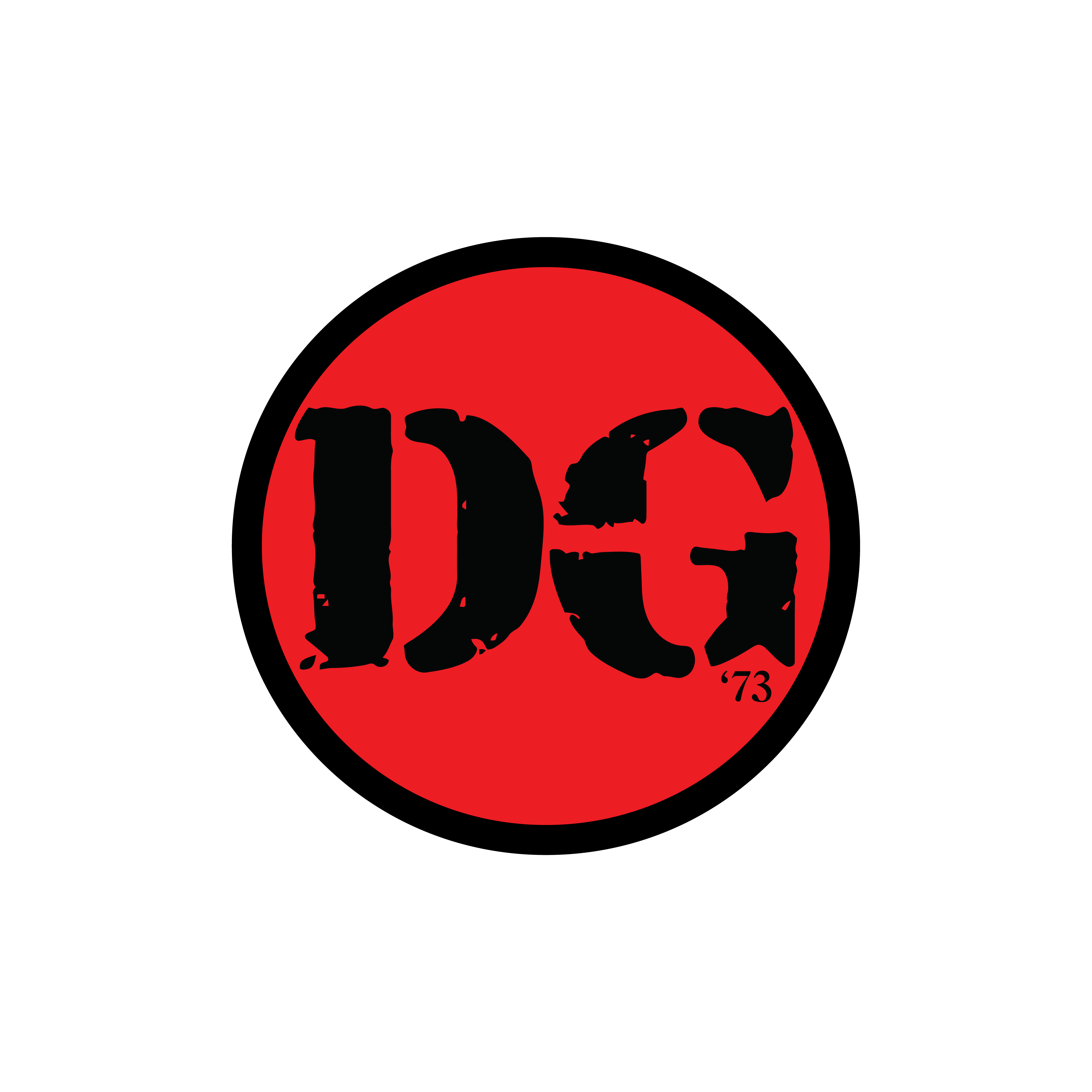 White Belts - Palm Strike	Orange Belts – Hammer FistYellow Belts – Front Kick	Green Belts – Inside Knife HandPurple Belts - ElbowBlue Belts – Side KickBrown Belts – Jumping Front kick, 1 obstacleRed Belts – Skipping Side Kick	X – Dan Bo – Flying Side Kick